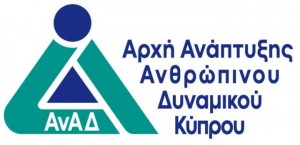 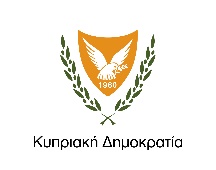 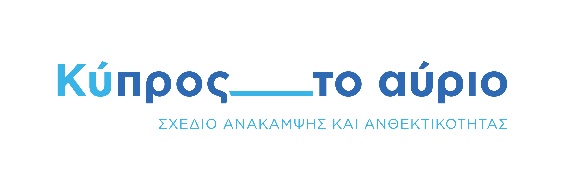 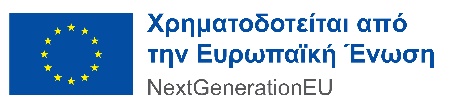 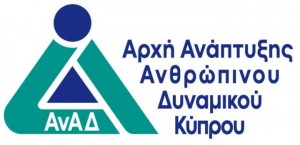 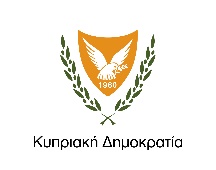 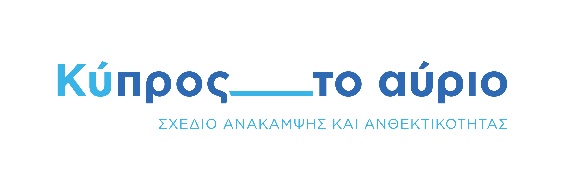 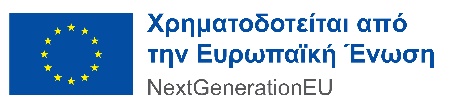 ΣΤΟΙΧΕΙΑ ΠΡΟΔΙΑΓΡΑΦΗΣ ΠΡΟΓΡΑΜΜΑΤΟΣ ΚΑΤΑΡΤΙΣΗΣΣημ: Αναφέρατε αναλυτικά όλα τα στοιχεία της Προδιαγραφής σύμφωνα με τις οδηγίες που περιλαμβάνονται στον Οδηγό Πολιτικής και Διαδικασιών του έργου.1.  Τίτλος προγράμματος κατάρτισης:2.  Σύνδεση με Πρότυπα Επαγγελματικών Προσόντων:3.  Διάρκεια κατάρτισης (ώρες):4.  Ανάγκη κατάρτισης:5.  Στόχοι:6.  Περιγραφή υποψηφίων για συμμετοχή:7. Περιεχόμενο κατάρτισης: 8. Πιστοποίηση της κατάρτισης:ΥΠΕΥΘΥΝΗ ΔΗΛΩΣΗΑΙΤΗΣΗ ΓΙΑ ΕΓΚΡΙΣΗ ΠΡΟΔΙΑΓΡΑΦΗΣ ΠΡΟΓΡΑΜΜΑΤΟΣ ΚΑΤΑΡΤΙΣΗΣΑΙΤΗΣΗ ΓΙΑ ΕΓΚΡΙΣΗ ΠΡΟΔΙΑΓΡΑΦΗΣ ΠΡΟΓΡΑΜΜΑΤΟΣ ΚΑΤΑΡΤΙΣΗΣΕπωνυμία Αναδόχου: Αριθμός Σύμβασης:Α/Α ΕνότηταςΑΝΑΛΥΣΗ ΠΕΡΙΕΧΟΜΕΝΟΥ ΕΝΟΤΗΤΩΝΔΙΑΡΚΕΙΑ (ΩΡΕΣ)Ενότητα 1Ενότητα 2Ενότητα 3Η υποβολή της αίτησης προϋποθέτει ότι ο Ανάδοχος έχει ενημερωθεί για τις πρόνοιες του Οδηγού Πολιτικής και Διαδικασιών, ο οποίος διέπει τη συνεργασία του με την ΑνΑΔ για την εφαρμογή προγραμμάτων κατάρτισης στο πλαίσιο του Σχεδίου Ανάκαμψης και Ανθεκτικότητας Κύπρου, τις αποδέχεται και δεσμεύεται για την πιστή τήρησή τους.Η υποβολή της αίτησης προϋποθέτει ότι ο Ανάδοχος έχει ενημερωθεί για τις πρόνοιες του Οδηγού Πολιτικής και Διαδικασιών, ο οποίος διέπει τη συνεργασία του με την ΑνΑΔ για την εφαρμογή προγραμμάτων κατάρτισης στο πλαίσιο του Σχεδίου Ανάκαμψης και Ανθεκτικότητας Κύπρου, τις αποδέχεται και δεσμεύεται για την πιστή τήρησή τους.Η υποβολή της αίτησης προϋποθέτει ότι ο Ανάδοχος έχει ενημερωθεί για τις πρόνοιες του Οδηγού Πολιτικής και Διαδικασιών, ο οποίος διέπει τη συνεργασία του με την ΑνΑΔ για την εφαρμογή προγραμμάτων κατάρτισης στο πλαίσιο του Σχεδίου Ανάκαμψης και Ανθεκτικότητας Κύπρου, τις αποδέχεται και δεσμεύεται για την πιστή τήρησή τους.____________________________________________________________________________ΟνοματεπώνυμοΔιευθυντή ή Εξουσιοδοτημένου Αντιπροσώπου ΑναδόχουΥπογραφήκαι σφραγίδα ΑναδόχουΗμερομηνία